Президенту Союза  Профессионалов Украины в индустрии красоты
Толубко А.В.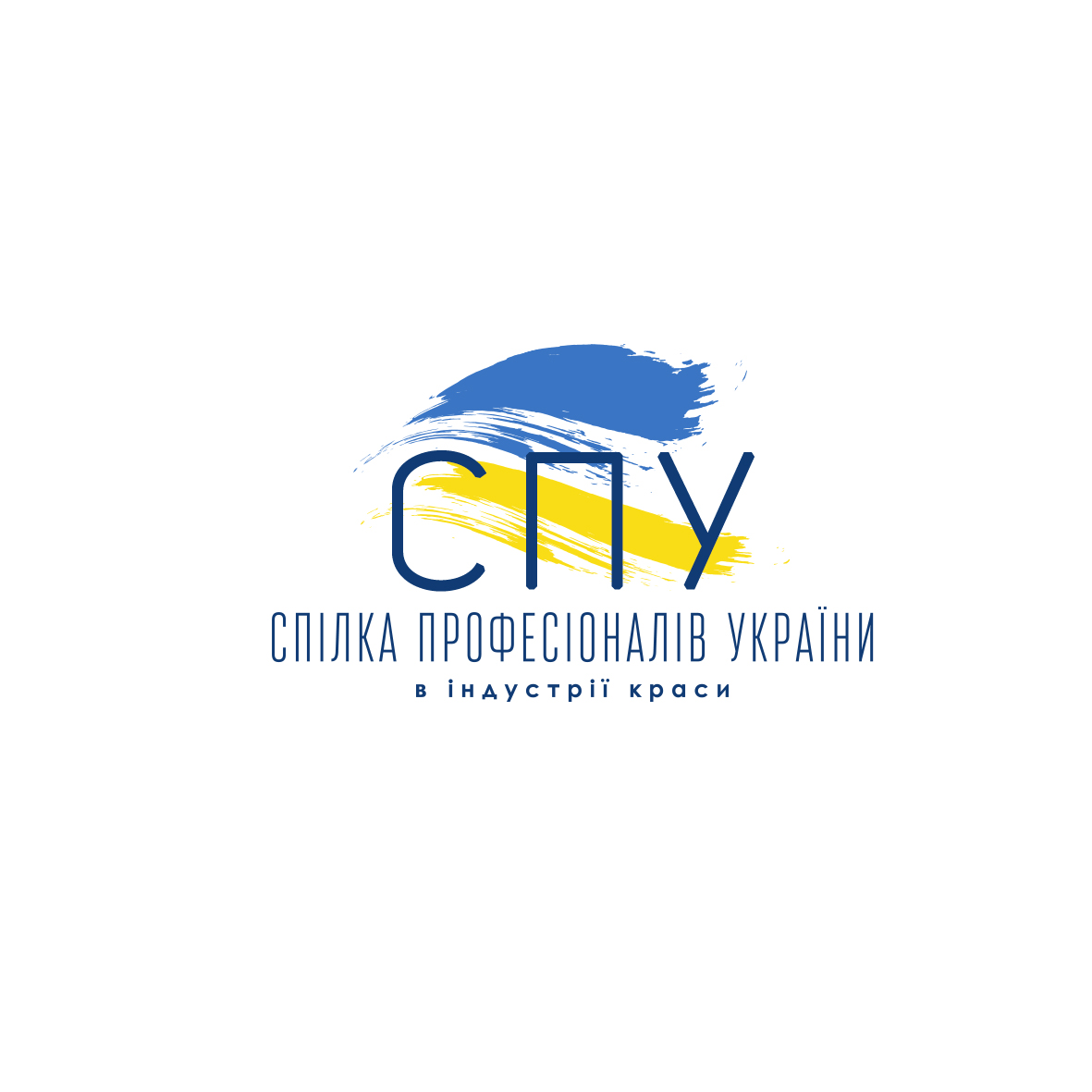 
______________________________________
(ФИО мастера)______________________________________
(адрес) ______________________________________
(место работы и должность) ______________________________________
(телефон) ______________________________________
(E-mail) ______________________________________
(ссылка на аккаунт в Facebook) ______________________________________
(ссылка на аккаунт в Instagram)ЗАЯВЛЕНИЕПрошу принять меня в сборную команду Украины для участия в                OMC International Nails Championship (международному чемпионату ОМС по ногтевой эстетике), 6 апреля 2020 года в Москве, в номинации/ях: __________________________________________________________________.(укажите названия номинаций)Планирую тренироваться у ______________________________________.(ФИО тренера)«____» _____________ 2020 г.				    ___________________(подпись)